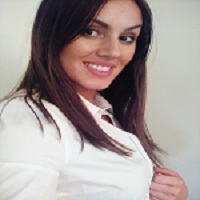 Datum i mesto rođenja: 21.4.1988. godine, Knin, Republika HrvatskaObrazovanje:Diplomirani pravnik:Pravni fakultet Univerziteta u Beogradu,  pravosudno-upravni smer, 2013. godinePravosudni ispit, Beograd, 2016. godineAdvokatski ispit, Beograd, 2016. godineSrednja škola: Gimnazija “ Dušan Vasiljev”, KikindaRadno iskustvo:Rad u advokatskoj kancelariji Jovanović u Beogradu,             u trajanju od dve godine- iskustvo u               sastavljanju svih vrsta podnesaka, zastupanje na sudu,             komunikacija sa strankamaVišemesečna praksa u Prvom osnovnom sudu u Beogradu,              asistent u arhivi i administracijiVišegodišnji rad u oblasti sporta, trenerski posao  Jezici:Engleski jezik ( čitanje, pisanje, komunikacija)Italijanski i španski jezik (sporazumevanje)Kompjuterske veštine:MS Office,Power point, Internet  Ostalo:Vozačka dozvola B kategorije- aktivan vozač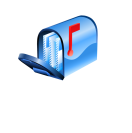 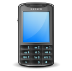 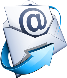 